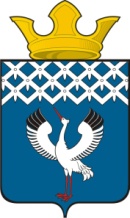 Российская ФедерацияСвердловская областьДумамуниципального образованияБайкаловского сельского поселения19-е заседание 2-го созываРЕШЕНИЕ07.07.2010 г. № 54с. БайкаловоО внесении изменений в решение Думы муниципального образования Байкаловского сельского поселения от 24.04.2008 г. № 15«Об утверждении Положения о порядке формирования кадрового резерва для замещения вакантных должностей муниципальной службыв Байкаловском сельском поселении»В соответствии с Федеральным законом от 02 марта 2007 № 25-ФЗ "О муниципальной службе в Российской Федерации", Законом Свердловской области от 29 октября 2007 года № 136-ОЗ "Об особенностях муниципальной службы на территории Свердловской области", руководствуясь Уставом Байкаловского сельского поселения, в целях устранения несоответствий федеральному законодательству, Дума муниципального образования Байкаловского сельского поселения,Решила:1. Внести в решение Думы муниципального образования Байкаловского сельского поселения от 24.04.2008 г. № 15 «Об утверждении Положения о порядке формирования кадрового резерва для замещения вакантных должностей муниципальной службы в Байкаловском сельском поселении» следующие изменения:1.1. В части 2 статьи 2 слова «муниципальных должностей» заменить на слова «должностей муниципальной службы».1.2. В части 4 статьи 4 слова «муниципальных должностей» заменить на слова «должностей муниципальной службы».1.3. В части 8 статьи 4 слова «муниципальной должности муниципальной службы» заменить на слова «должности муниципальной службы».1.4. В пункте 4 части 2 статьи 5 слова «муниципальной должности» заменить на слова «должности муниципальной службы».1.5. В части 3 статьи 5 слова «муниципальной должности» заменить на слова «должности муниципальной службы».1.6. В части 5 статьи 5 слова «муниципальных должностей» заменить на слова «должностей муниципальной службы».1.7. В части 5 статьи 5 слова «муниципальной должности» заменить на слова «должности муниципальной службы».1.8. В пункте 2 части 6 статьи 5 слова «муниципальных должностей» заменить на слова «должностей муниципальной службы».1.9. В приложении № 3 к Положению слова «муниципальной должности» заменить на слова «должности муниципальной службы».2. Опубликовать настоящее Решение в газете «Районные будни» и обнародовать настоящее решение путем размещения его полного текста на официальном сайте Байкаловского сельского поселения: www.bsposelenie.narod.ru.3. Контроль над исполнением настоящего Решения возложить на постоянную комиссию по соблюдению законодательства и вопросам местного самоуправленияГлава муниципального образованияБайкаловского сельского поселения ____________________ Л.Ю. Пелевина07 июля 2010 г.Председатель Думымуниципального образованияБайкаловского сельского поселения ___________________ С.В. Кузеванова07 июля 2010 г.